ZIMSKI ŠPORTI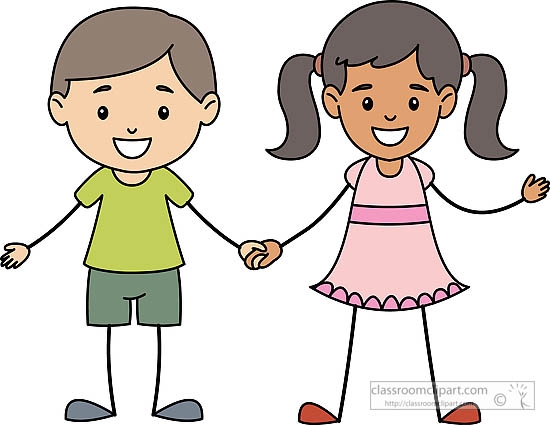 						              HOKEJ	       SMUČANJE	    SANKANJE						             SKOKE             DESKANJE           DRSANJE    Pripravila: Janja ČehSličica izbranega športa: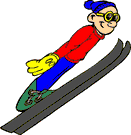 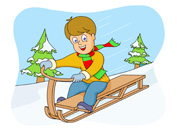 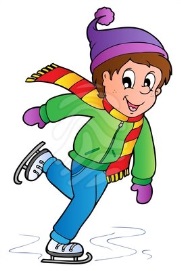 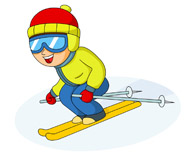 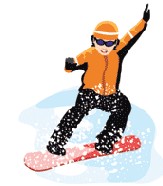 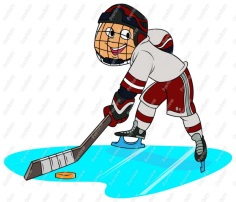 Sličice opreme za izbrani šport: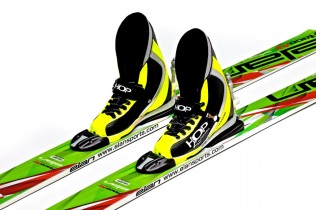 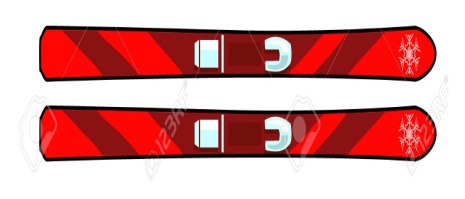 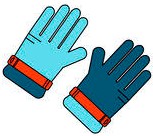 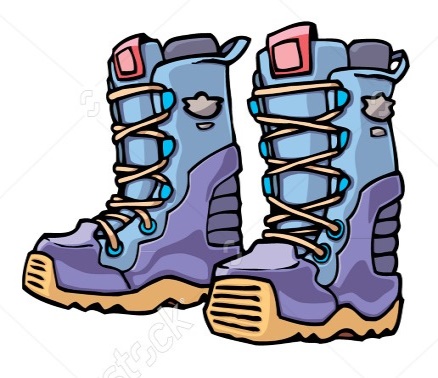 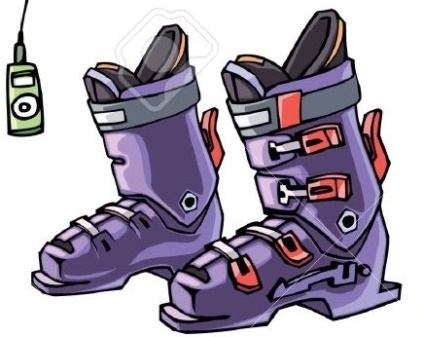 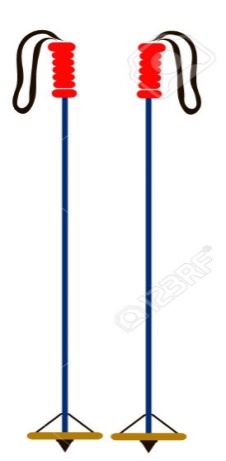 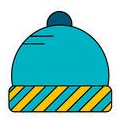 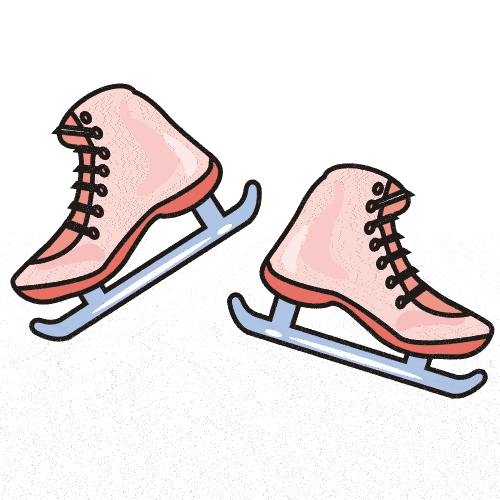 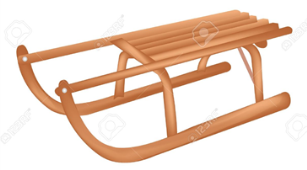 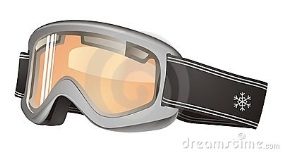 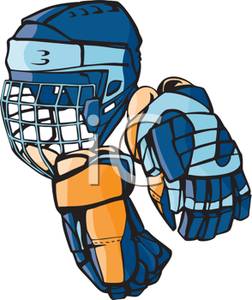 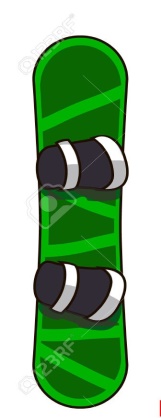 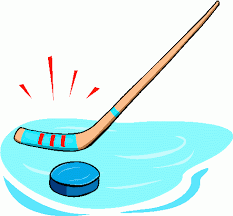 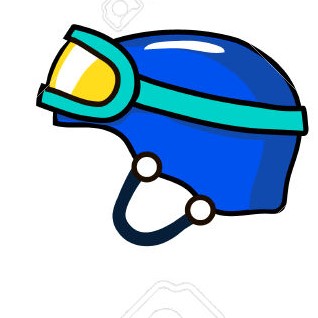 